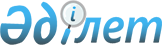 О целевых текущих трансфертах областным бюджетам, бюджетам городов Астаны и Алматы на закуп лекарственных средств, вакцин и других иммунобиологических препаратовПостановление Правительства Республики Казахстан от 24 декабря 2004 года
N 1384

      В соответствии со 
 статьей 14 
 Закона Республики Казахстан от 2 декабря 2004 года



"О республиканском бюджете на 2005 год" Правительство Республики Казахстан 

ПОСТАНОВЛЯЕТ:

 




      1. Утвердить прилагаемые Правила использования целевых текущих трансфертов областным бюджетам, бюджетам городов Астаны и Алматы на закуп лекарственных средств, вакцин и других медицинских иммунобиологических препаратов.




      2. Утвердить прилагаемые:



      распределение сумм целевых текущих трансфертов на закуп вакцин и других медицинских иммунобиологических препаратов;



      распределение сумм целевых текущих трансфертов на закуп противотуберкулезных препаратов для больных туберкулезом;



      распределение сумм целевых текущих трансфертов на закуп противодиабетических препаратов и средств доставки для больных сахарным диабетом;



      распределение сумм целевых текущих трансфертов на закуп химиопрепаратов для больных онкологическими заболеваниями;



      распределение сумм целевых текущих трансфертов на закуп лекарственных средств, диализаторов с расходными материалами и комплектующими для больных с почечной недостаточностью, а также лекарственных средств для больных после трансплантации почки.




      3. Министерству здравоохранения Республики Казахстан обеспечить перечисление утвержденных сумм целевых текущих трансфертов в установленном Правительством Республики Казахстан порядке.




      4. Акимам областей, городов Астаны и Алматы обеспечить:



      1)своевременное и целевое использование выделенных сумм целевых текущих трансфертов;



      2) представление в Министерство здравоохранения Республики Казахстан отчетов об использовании выделенных сумм целевых текущих трансфертов до 5 числа месяца, следующего за отчетным кварталом.




      5. Настоящее постановление вступает в силу с 1 января 2005 года.



 



      

Премьер-Министр




      Республики Казахстан



Утверждены         



постановлением Правительства



Республики Казахстан    



от 24 декабря 2004 года N 1384




 


Правила использования целевых текущих трансфертов областным






бюджетам, бюджетам городов Астаны и Алматы на закуп






лекарственных средств, вакцин и других медицинских






иммунобиологических препаратов





      


Настоящие Правила определяют порядок использования целевых текущих трансфертов областным бюджетам, бюджетам городов Астаны и Алматы на закуп лекарственных средств, вакцин и других медицинских иммунобиологических препаратов, осуществляемых за счет средств республиканской бюджетной программы 028 "Целевые текущие трансферты областным бюджетам, бюджетам городов Астаны и Алматы на закуп лекарственных средств, вакцин и других иммунобиологических препаратов".



      1. Единую номенклатуру лекарственных средств, вакцин и других медицинских иммунобиологических препаратов, а также их объемы с учетом прогнозных цен на 2005 год определяет Министерство здравоохранения Республики Казахстан.



      2. Единым организатором конкурса по государственной закупке лекарственных средств, вакцин и других медицинских иммунобиологических препаратов выступает Министерство здравоохранения Республики Казахстан. В состав конкурсной комиссии включаются представители областных, городов Астаны и Алматы органов управления здравоохранением (при закупе лекарственных средств) и санитарно-эпидемиологического надзора (при закупе вакцин и других медицинских иммунобиологических препаратов).



      3. Министерство здравоохранения Республики Казахстан направляет в установленном законодательством порядке протоколы об итогах конкурса (выбора поставщика с использованием запроса ценовых предложений или государственных закупок из одного источника) по лекарственным средствам в областные, городов Астаны и Алматы Департаменты (управления) здравоохранения; вакцинам и другим медицинским иммунобиологическим препаратам - в областные, городов Астаны и Алматы Департаменты (управления) санитарно-эпидемиологического надзора.



      4. Областные, городов Астаны и Алматы Департаменты (управления) здравоохранения и Департаменты (управления) санитарно-эпидемиологического надзора в установленном законодательством порядке и сроки:



      осуществляют заключение договоров о государственных закупках;



      принимают меры по регистрации договоров о государственных закупках в органах Казначейства и их дальнейшему исполнению;



      определяют конечных получателей лекарственных средств, вакцин и других медицинских иммунобиологических препаратов;



      осуществляют мониторинг использования лекарственных средств, вакцин и других медицинских иммунобиологических препаратов.



      5. Областные, городов Астаны и Алматы департаменты (управления) здравоохранения и департаменты (управления) санитарно-эпидемиологического надзора в установленные Министерством здравоохранения Республики Казахстан порядке и сроки представляют отчеты о заключении и исполнении договоров о государственных закупках.



      6. Министерство здравоохранения Республики Казахстан в пределах сложившейся экономии по итогам проведенных конкурсов может осуществить дополнительные закупки лекарственных средств, вакцин и других медицинских иммунобиологических препаратов.



      7. Министерство здравоохранения Республики Казахстан представляют необходимую отчетность в порядке и сроки, установленные законодательством.


Утверждено          



постановлением Правительства



Республики Казахстан    



от 24 декабря 2004 года N 1384



Распределение сумм целевых текущих трансфертов






на закуп химиопрепаратов для больных 






онкологическими заболеваниями 




<*>





      Сноска. Распределение сумм - в редакции постановления Правительства РК от 11 октября 2005 г. 


 N 1016 


 .




Утверждено          



постановлением Правительства



Республики Казахстан    



от 24 декабря 2004 года N 1384



      Распределение сумм целевых текущих трансфертов






на закуп противодиабетических препаратов и средств






доставки для больных сахарным диабетом 




<*>





      Сноска. Распределение сумм - в редакции постановления Правительства РК от 11 октября 2005 г. 


 N 1016 


 .




Утверждено          



постановлением Правительства



Республики Казахстан    



от 24 декабря 2004 года N 1384



Распределение сумм целевых текущих трансфертов






на закуп противотуберкулезных препаратов 






для больных туберкулезом 




<*>





      Сноска. Распределение сумм - в редакции постановления Правительства РК от 11 октября 2005 г. 


 N 1016 


 .




Утверждено          



постановлением Правительства



Республики Казахстан    



от 24 декабря 2004 года N 1384




 


Распределение сумм целевых текущих трансфертов






на закуп вакцин и других медицинских иммунобиологических






препаратов




__________________________________________________________________________



               Наименование                         |Сумма, тыс. тенге



--------------------------------------------------------------------------



Всего:                                                       1130770,0



Акмолинская область                                            62599,0



Актюбинская область                                            66374,0



Алматинская область                                           122038,0



Атырауская область                                             22457,0



Восточно-Казахстанская область                                126838,0



Жамбылская область                                             82634,0



Западно-Казахстанская область                                  26505,0



Карагандинская область                                         92080,0



Костанайская область                                           62909,0



Кызылординская область                                         62140,0



Мангистауская область                                          34778,0



Павлодарская область                                           60529,0



Северо-Казахстанская область                                   44663,0



Южно-Казахстанская область                                    172005,0



город Астана                                                   25690,0



город Алматы                                                   66531,0



__________________________________________________________________________


                                                                       Утверждено          



постановлением Правительства  



Республики Казахстан     



от 24 декабря 2004 года N 1384



      Распределение сумм целевых текущих трансфертов на






закуп лекарственных средств, диализаторов с расходными






материалами и комплектующими для больных с почечной






недостаточностью, а также лекарственных средств для






больных после трансплантации почки 




<*>





      Сноска. Распределение сумм - в редакции постановления Правительства РК от 11 октября 2005 г. 


 N 1016 


 .



					© 2012. РГП на ПХВ «Институт законодательства и правовой информации Республики Казахстан» Министерства юстиции Республики Казахстан
				

Наименование



Сумма, тыс. тенге



Акмолинская область


40702,9


Актюбинская область


31482,5


Алматинская область


95594,0


Атырауская область


36865,5


Восточно-Казахстанская область


112279,8


Жамбылская область


40347,8


Западно-Казахстанская область


38468,4


Карагандинская область


36776,3


Костанайская область


37418,2


Кызылординская область


41152,0


Мангистауская область


17583,7


Павлодарская область


36550,0


Северо-Казахстанская область


44103,7


Южно-Казахстанская область


50646,5


г. Астана


31380,1


г. Алматы


86944,6


Всего:



778296,0



Наименование



Сумма, тыс. тенге



Акмолинская область


62205,0


Актюбинская область


29879,0


Алматинская область


115875,0


Атырауская область


30479,0


Восточно-Казахстанская область


197708,0


Жамбылская область


93846,0


Западно-Казахстанская область


44732,0


Карагандинская область


151408,0


Костанайская область


101311,0


Кызылординская область


13833,0


Мангистауская область


14124,0


Павлодарская область


51031,0


Северо-Казахстанская область


78836,0


Южно-Казахстанская область


187522,0


г. Астана


42741,0


г. Алматы


197894,0


Всего:



1413424,0



Наименование



Сумма, тыс. тенге



Акмолинская область


25673,1


Актюбинская область


29519,5


Алматинская область


44402,1


Атырауская область


18184,6


Восточно-Казахстанская область


35614,7


Жамбылская область


23929,7


Западно-Казахстанская область


8628,1


Карагандинская область


43730,0


Костанайская область


26282,6


Кызылординская область


47802,2


Мангистауская область


11605,3


Павлодарская область


15746,9


Северо-Казахстанская область


21730,5


Южно-Казахстанская область


51124,5


г. Астана


16271,3


г. Алматы


14058,9


Всего:



434304,0



Наименование



Сумма, тыс. тенге



Акмолинская область


18126,8


Актюбинская область


30452,9


Алматинская область


34757,7


Атырауская область


14163,0


Восточно-Казахстанская область


32894,6


Жамбылская область


10234,4


Западно-Казахстанская область


11760,0


Карагандинская область


22196,0


Кызылординская область


4420,0


Костанайская область


12668,0


Мангистауская область


11664,0


Павлодарская область


16499,4


Северо-Казахстанская область


12552,0


Южно-Казахстанская область


26767,2


г. Астана


58661,0


г. Алматы


89134,0


Всего



406951,0

